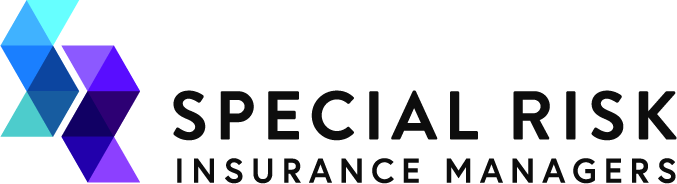 
Name of Applicant(s):													

Who is responsible for the maintenance of the dwelling, property & equipment?						Does an Owner or Caretaker live on site?      Yes        No       										If no, please describe how the unit is monitored during tenancy:							Please provide details of operators prior experience with rental properties:																						
Is the unit cleaned & inspected immediately after each rental?      Yes      No 
Who is responsible for cleaning & inspection after each rental?								
How is the rental advertised (ie. Rental pool, newpaper, website, air bnb, vrbo)?						
	If there is a website please provide the address:									
If applicable please confirm minimum star rating accepted for potential tenants:						
Number of rental units:				Maximum occupancy of each unit:						
Please provide the minimum age requirement of tenants (other than minor children accompanied by parents): 			
Minimum length of stay:			  	Maximum Length of Stay:							
Maximum days between occupancy:		
Are there signed agreements & a waiver of liability in place for all arranged tenancies? 	   Yes 	No 
Are there any of the following additional exposures on site:										Docks, Watercraft or other equipment for use on water supplied or available for use by tenants?       	Yes	No		Sporting equipment (bicycles, etc.) supplied or available for use by tenants?				Yes	No		Swimming pools or hot tubs?									Yes	No		Pond, lake reservoir, river, service lagoon or any body of water on the property?			Yes	No		Wood burning appliances or outdoor fire pits, etc.?							Yes	No		Trampolines?											Yes 	No		If you have answered yes to any of the above exposures please provide a description:																																			
Are there any hot plates, smoking or space heaters in dwelling/units	Yes	No

IMPORTANT – PLEASE READ CAREFULLY:													It is understood and agreed that the completion of this application shall not be binding either to the proposed
                                insured or to the company until accepted by the company or companies underwriting application.
This Questionnaire is attached to and forms part of the policy. Please ensure that the application is completed in full, signed, dated & witnessed warranting same.
Applicants Signature						Date
Air BnB/ Short Term Rental Questionnaire